REMUS product information 25-2016BMW 118i LCI F20/F21, 2015=>Dear REMUS Partner,We are pleased to inform you that we have completed our next development:REMUS resonated cat-back front section and sport exhaust left/right for the BMW 118i LCI F20/F21, 2015=>.It would be a pleasure for us to receive your order.Stay tuned!Your REMUS Team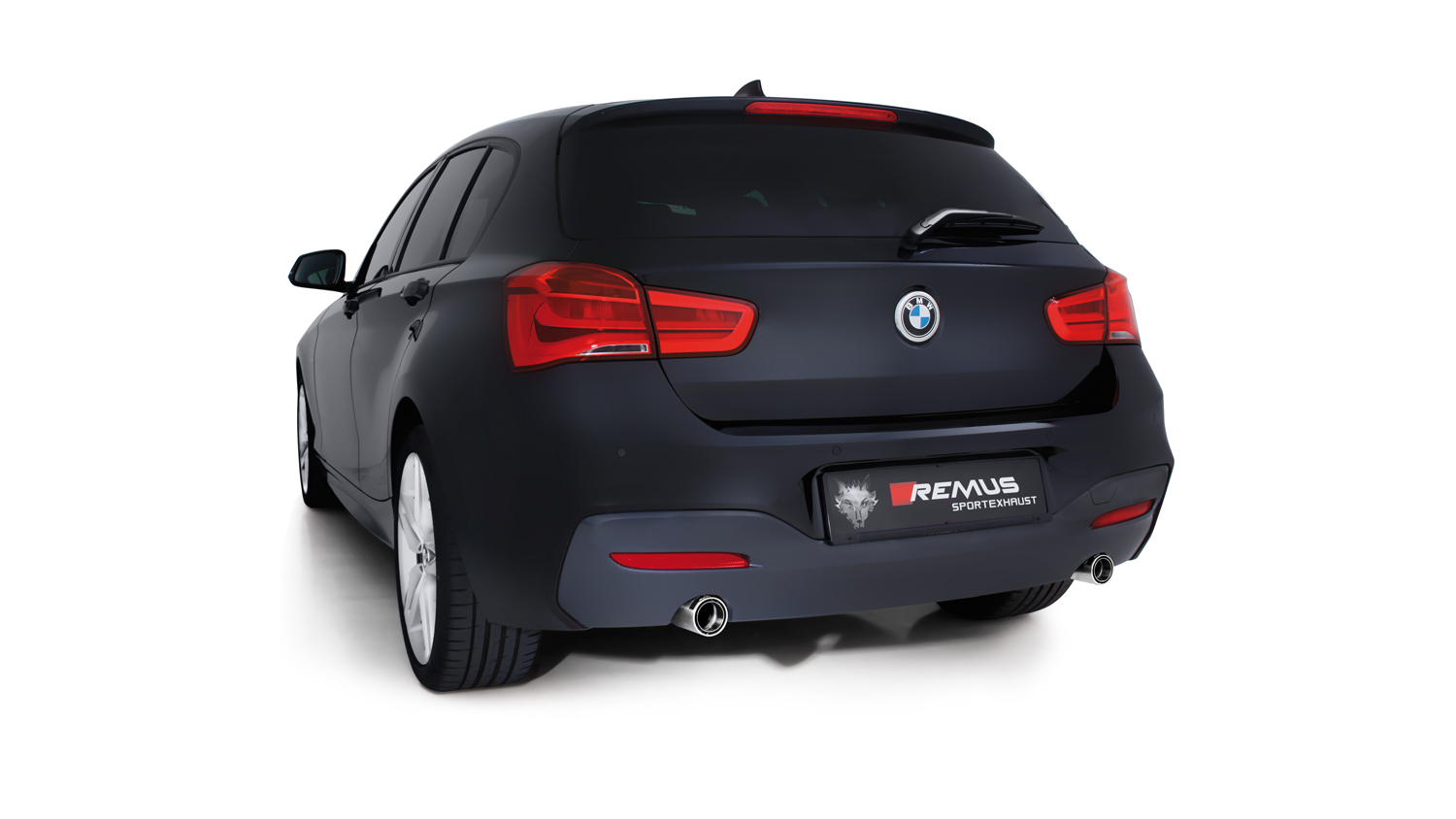 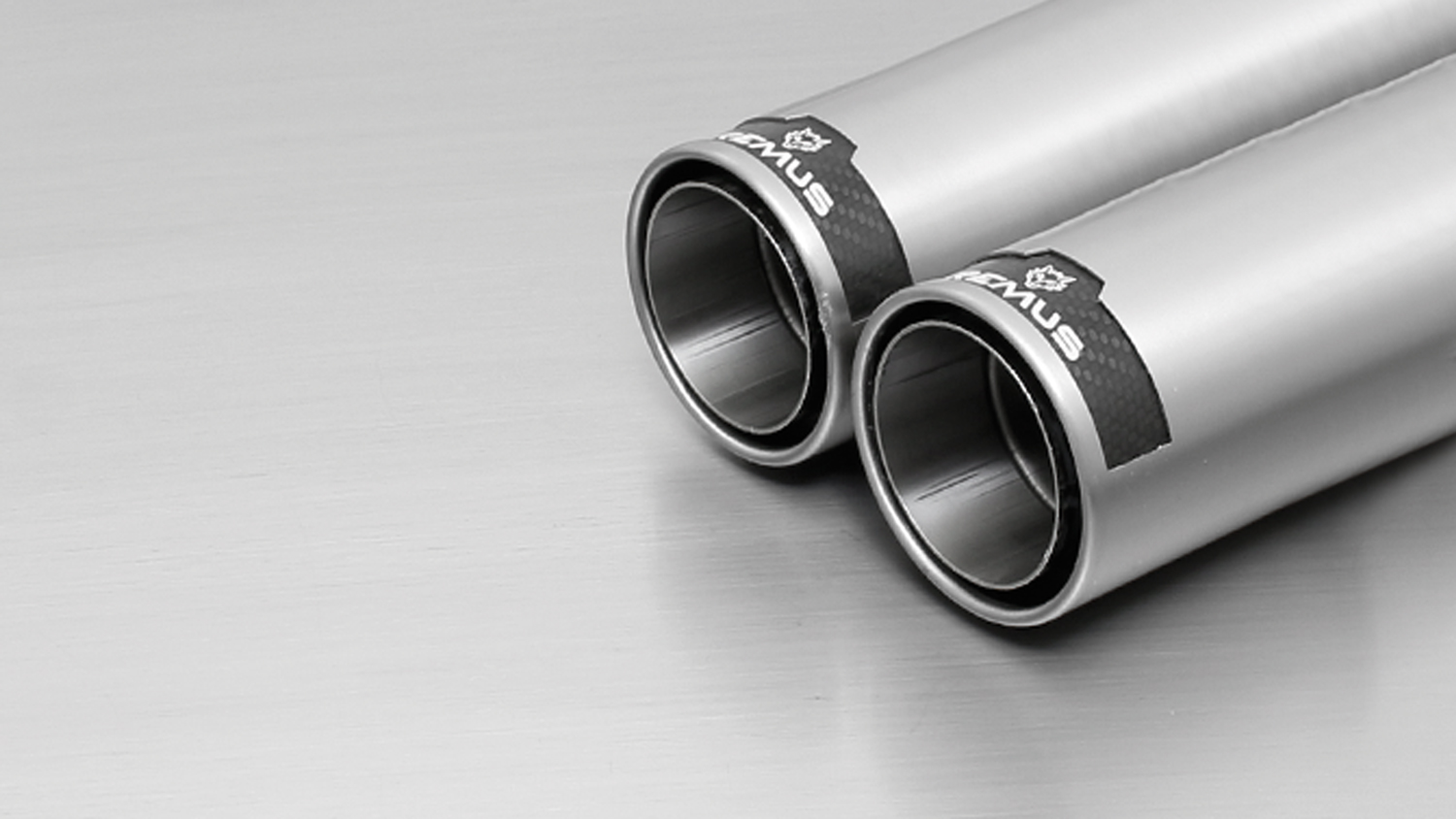 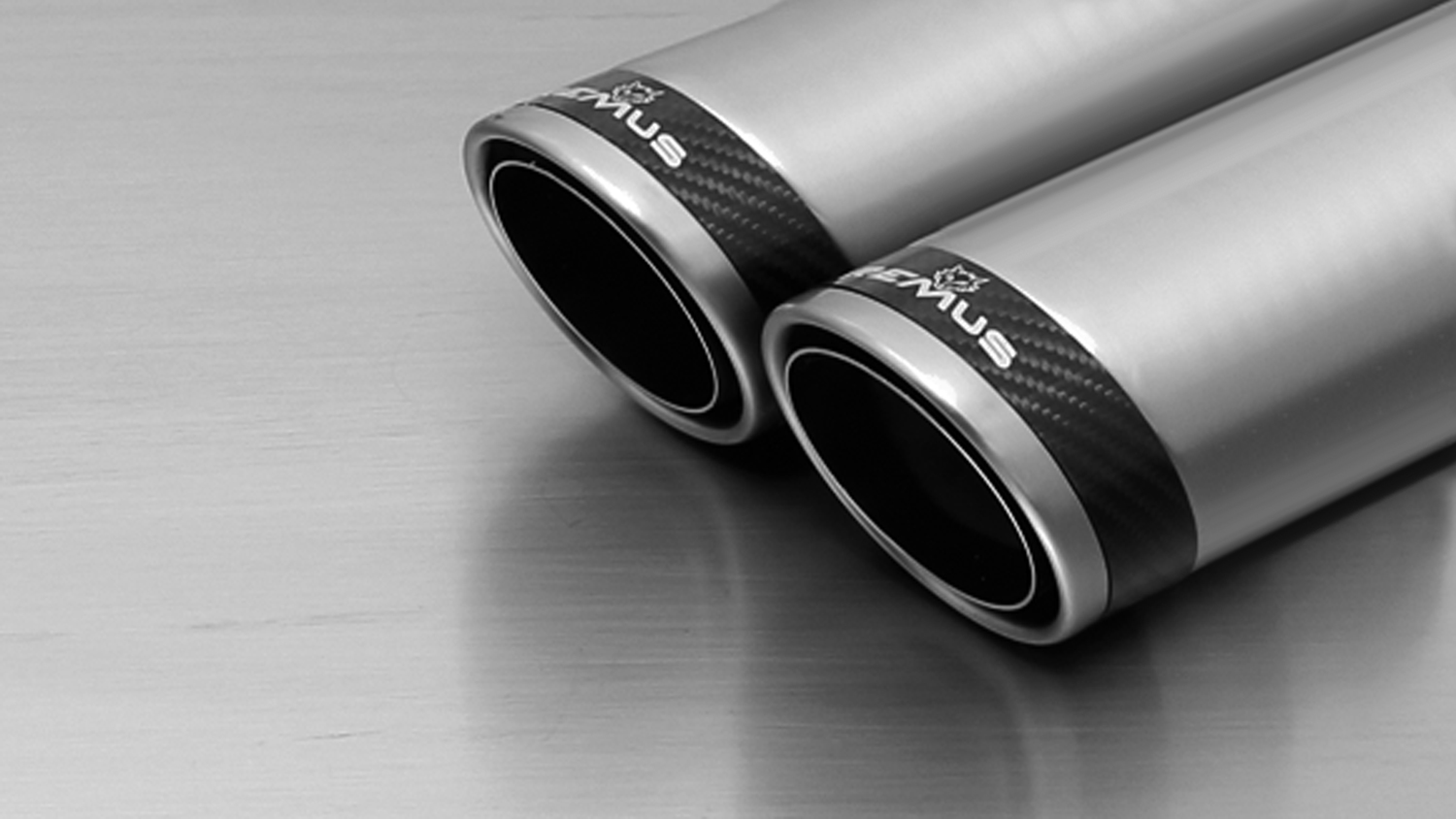 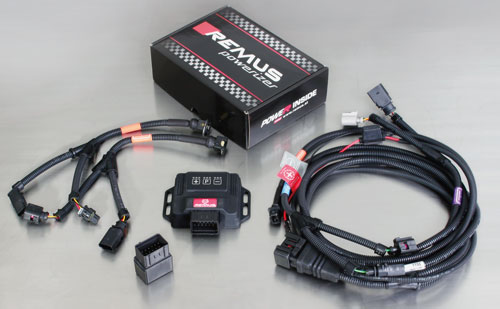 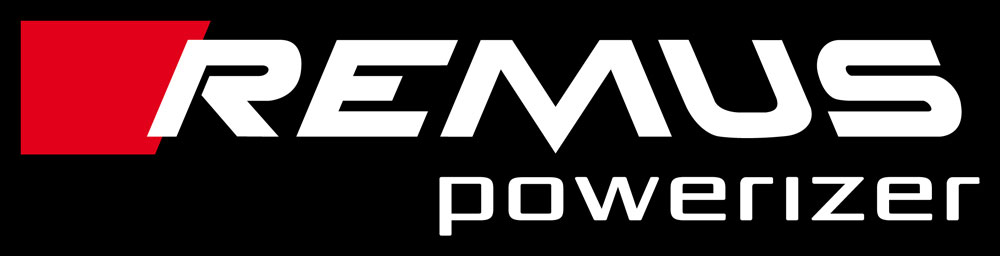 Under http://www.remus.eu/powerizer/ and http://www.remus.eu/remusresponder you will find the entire product range, prices and installation instructions.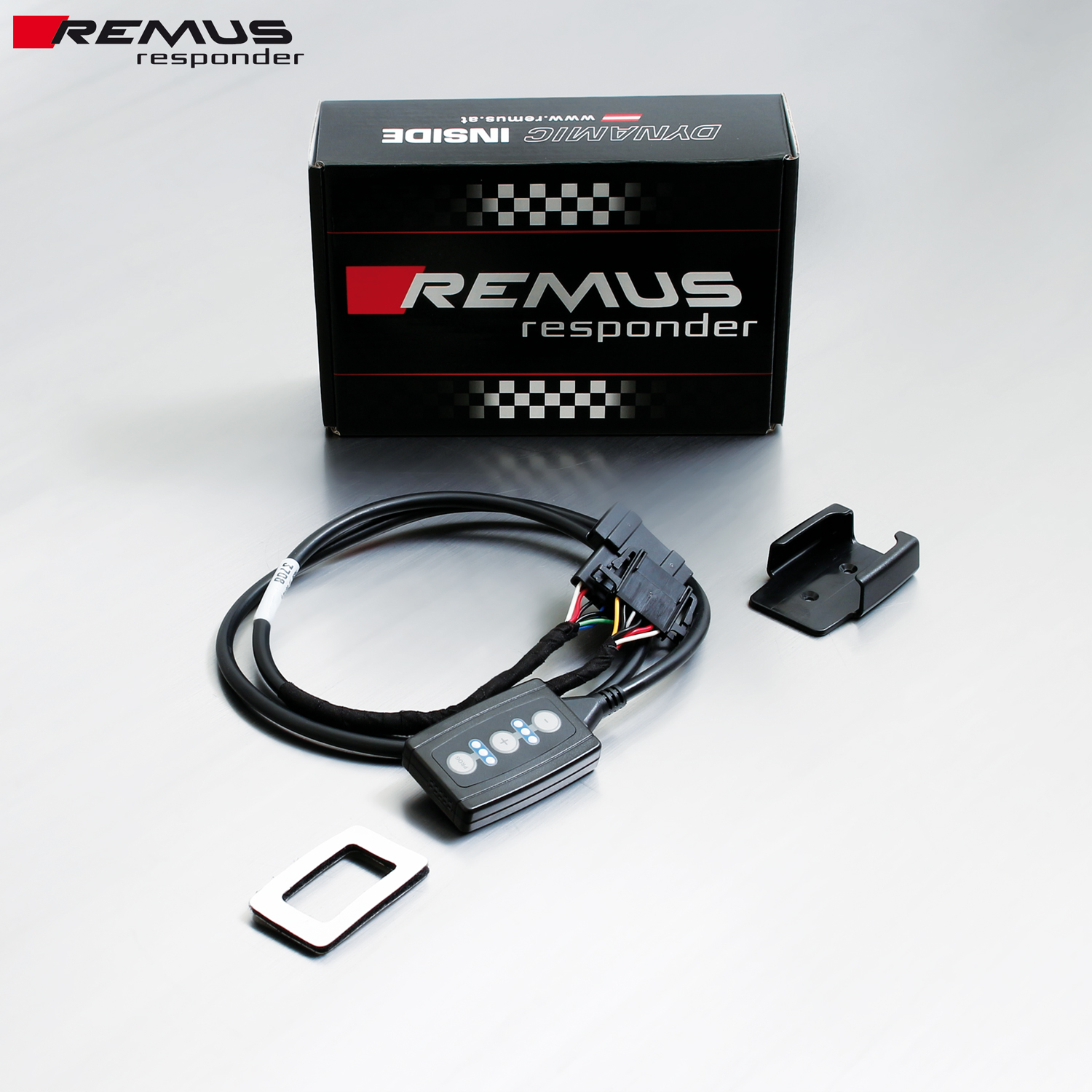 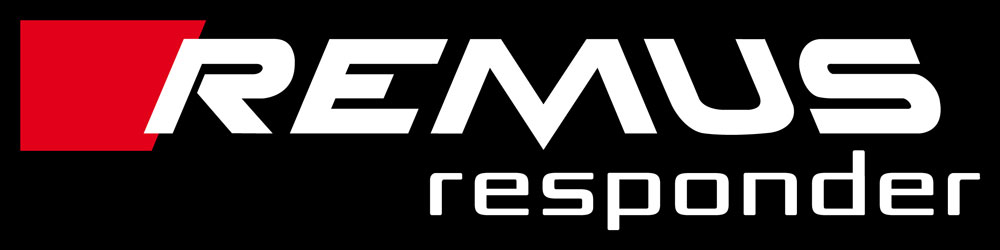 Under http://www.remus.eu/powerizer/ and http://www.remus.eu/remusresponder you will find the entire product range, prices and installation instructions.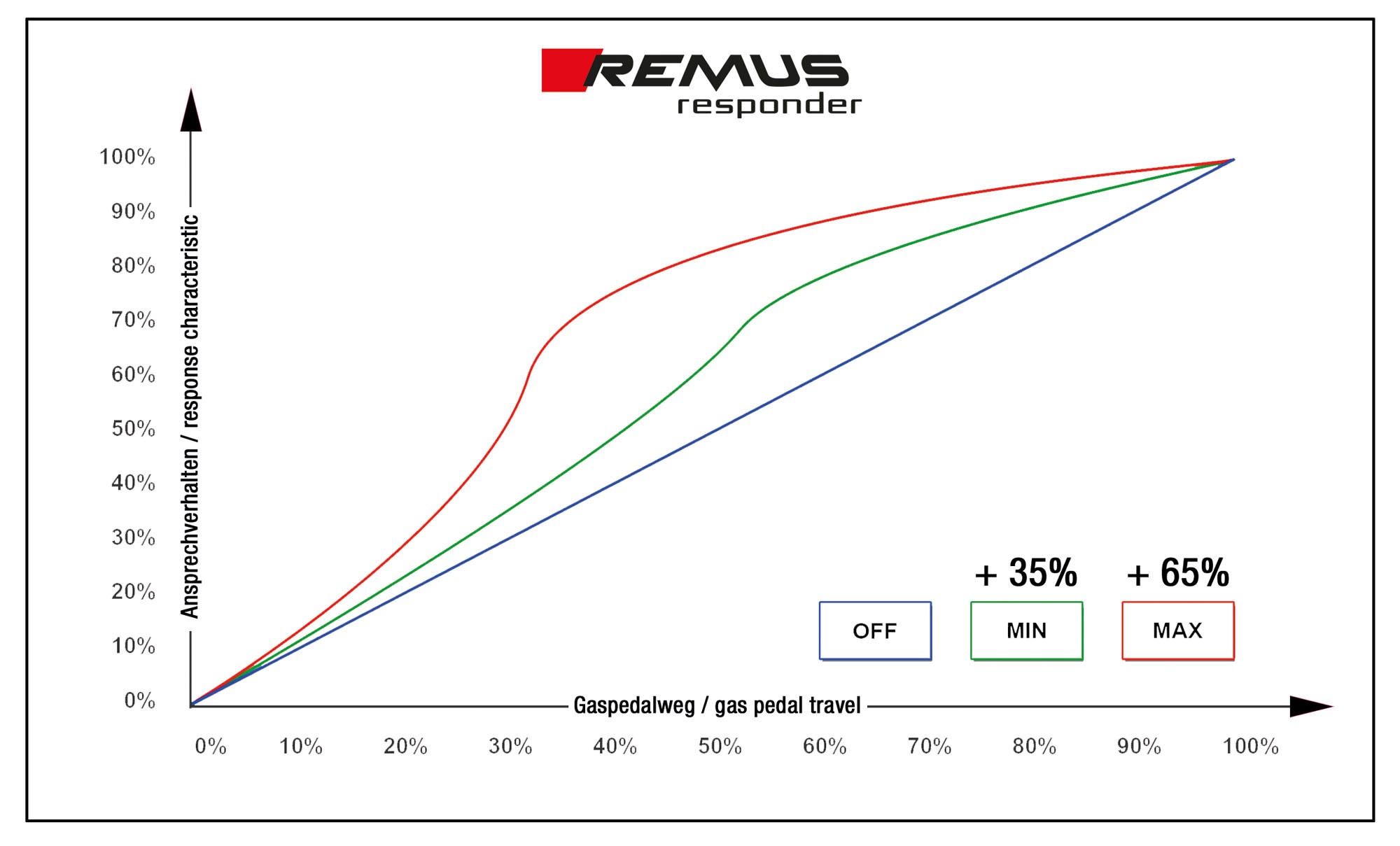 Car and engine specificationCar and engine specificationCar and engine specificationBMW 1 Series F20 5 door / F21 3 door, 2011=>114i 1.6l 75 kW; 116i 1.6l 100 kW (N13B16); 118i 1.6l 125 kW (N13B16)BMW 1 Series F20 5 door / F21 3 door, type 1K4, 2015=>118i LCI 1.6l 100 kW (N13B16) – only for 4 cylinder engines!BMW 1 Series F20 5 door / F21 3 door, 2011=>114i 1.6l 75 kW; 116i 1.6l 100 kW (N13B16); 118i 1.6l 125 kW (N13B16)BMW 1 Series F20 5 door / F21 3 door, type 1K4, 2015=>118i LCI 1.6l 100 kW (N13B16) – only for 4 cylinder engines!BMW 1 Series F20 5 door / F21 3 door, 2011=>114i 1.6l 75 kW; 116i 1.6l 100 kW (N13B16); 118i 1.6l 125 kW (N13B16)BMW 1 Series F20 5 door / F21 3 door, type 1K4, 2015=>118i LCI 1.6l 100 kW (N13B16) – only for 4 cylinder engines!Part no.Description€ RRP price excl. VAT084111 0300Stainless steel resonated cat-back front section, incl. EEC homologationOriginal tube Ø 60 mm – REMUS tube Ø 65 mm263,--084111 1583CStainless steel sport exhaust centered with L/R each 1 tail pipe Ø 84 mm Street Race, incl. EEC homologationOriginal tube  Ø 52 mm –  REMUS tube Ø 65 mm562,--084111 1583CSStainless steel sport exhaust centered with L/R each 1 tail pipe Ø 84 mm Carbon Race, incl. EEC homologationOriginal tube  Ø 52 mm –  REMUS tube Ø 65 mm572,--INFOBOX: Axle-back-system: 084111 1583C resp. 084111 1583CS!  The original exhaust will need to be cut at the manufacturer marked cutting point! Suitable for standard bumper and M sport option! The right side skirt outlet must be trimmed as per the enclosed template!Cat-back-system: 084111 0300 + 084111 1583C resp. 084111 1583CS! No cutting of the original exhaust system required! Suitable for standard bumper and M sport option! The right side skirt outlet must be trimmed as per the enclosed template!INFOBOX: Axle-back-system: 084111 1583C resp. 084111 1583CS!  The original exhaust will need to be cut at the manufacturer marked cutting point! Suitable for standard bumper and M sport option! The right side skirt outlet must be trimmed as per the enclosed template!Cat-back-system: 084111 0300 + 084111 1583C resp. 084111 1583CS! No cutting of the original exhaust system required! Suitable for standard bumper and M sport option! The right side skirt outlet must be trimmed as per the enclosed template!INFOBOX: Axle-back-system: 084111 1583C resp. 084111 1583CS!  The original exhaust will need to be cut at the manufacturer marked cutting point! Suitable for standard bumper and M sport option! The right side skirt outlet must be trimmed as per the enclosed template!Cat-back-system: 084111 0300 + 084111 1583C resp. 084111 1583CS! No cutting of the original exhaust system required! Suitable for standard bumper and M sport option! The right side skirt outlet must be trimmed as per the enclosed template!REMUS Powerizer: More power, more economy and more fun.Up to 25 % more power Up to 20 % more torque Up to 1l/100 km fuel saving Fully adjustable power increaseSimple DIY installation (Plug & Play)REMUS POWERIZER: The performance figures represent the maximum achievable values. The actual performance output depends on the original tolerances of each engine. REMUS delivers the POWERIZER with the best possible setting for your vehicle type. You can adjust the performance according to your requirements as per the POWERIZER instructionsLegal references1. Completion and registration of chip tuning in the car documentsDue to chip tuning, the operating license of the vehicle will terminate if the installation and registration of the POWERIZER is not carried out or immediately reported to an official approved testing facility. Please consider that driving a vehicle without the required operating license will cause legal penalties.2. Vehicle insurance must be informed upon installing a POWERIZERThe installation of the POWERIZER can have influence on the insurance policy of your vehicle. You must inform the insurance company if you install a POWERIZER in your vehicle.3. Effect of chip tuning on warranty and guarantee claimsa) When installing a POWERIZER, you will lose all guarantee claims regarding the engine against the vehicle manufacturer.b) Installing a POWERIZER, can have influence on warranty claims against the seller of the vehicle.c) REMUS excludes any claims regarding compensation for damages on the engine and drivetrain.REMUS RESPONDER:Improved throttle response, more dynamic!The REMUS Responder improves throttle response by means of modifying the accelerator pedal output signal. No more throttle delay and reduced lag during automatic shifting makes driving with the REMUS Responder more fun. The Responder attaches between the OEM pedal sensor and the OEM connector, ready to use in seconds due to plug & play technology. Sophisticated adjustable programming profiles can lead to improved fuel consumption and more efficiency. The 4 individual user selectable and adjustable performance settings allow drivers to select according to their own preferences. The REMUS Responder totally eliminates the delay in modern electronic accelerator pedals!